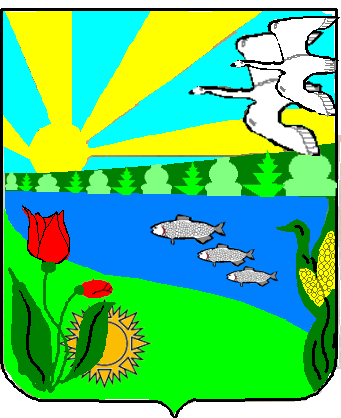 Волгоградская областьПесковатское сельское поселение Городищенского муниципального районах.Песковатка Городищенского муниципального района Волгоградской области  тел. (268) 4-11-17П О С Т А Н О В Л Е Н И Еот 13.07.2018 г.                                                                                               № 50«О внесении изменений в состав комиссии по обследованию жилых помещений инвалидов и общего имущества в многоквартирных домах, в которых проживают инвалиды, в целях их приспособления с учетомпотребностей инвалидов и обеспечения их доступности для инвалидов на территории Песковатского сельского поселенияутвержденного постановлением № 29 от  28 марта 2017 года        В связи с необходимостью продолжения непрерывной работы комиссии по обследованию жилых помещений инвалидов и общего имущества в многоквартирных домах, в которых проживают инвалиды, в целях их приспособления с учетом потребностей инвалидов и обеспечения их доступности для инвалидов на территории Песковатского сельского поселения, выбытием некоторых специалистов из состава комиссии,ПОСТАНОВЛЯЮ:        Утвердить комиссию по обследованию жилых помещений инвалидов и общего имущества в многоквартирных домах, в которых проживают инвалиды, в целях их приспособления с учетом потребностей инвалидов и обеспечения их доступности для инвалидов на территории Песковатского сельского поселения в следующем составе:Члены комиссии: Председатель комиссии  Торшин А.А.  –Глава Администрации Песковатского сельского поселения.  Дегтярева Л.В. – специалист Администрации Песковатского сельского поселения по вопросам ЖКХ. Ганичева М.А.– специалист Администрации Песковатского сельского поселения по юр. вопросам. Представитель Отдела социальной защиты населения по Городищенскому району  (по согласованию).Представитель общественного объединения инвалидов (по согласованию)Глава Песковатскогосельского поселения                                                                А.А.Торшин